ТРЕБУЕТСЯ 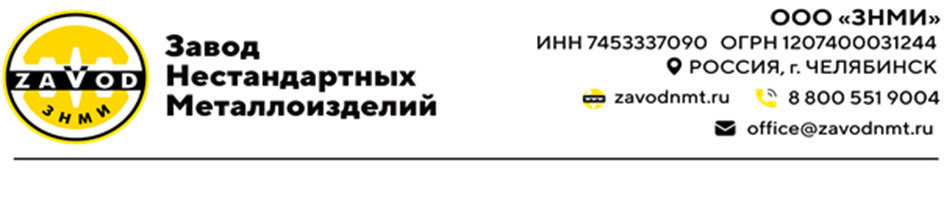 Менеджер по продажам (входящий поток)ЗП от 50 000 до 70 000 руб. ООО «Завод нестандартных металлоизделий» — современное предприятие, которое специализируется на изготовлении: толстолистового профнастила, перфорированного листа, контейнеров с оборудованием и металлоконструкций. Адрес офиса: г. Челябинск, ул. Лесопарковая (район бассейна ЮУрГУ)Обязанности:Обработка входящих заявок (постоянный поток входящих лидов с сайта)Сопровождение заявок (выставление КП, заключение договоров)Требования:Техническое образованиеАктивная жизненная позицияГрамотная устная и письменная речьВладение ПК и мессенджерамиУсловия:Рассмотрим студентов заочного отделения; вечерней формы обученияОформление согласно ТК РФГрафик работы :5/2 Заработная плата: Оклад + %Соц.пакет: оплата больничных и отпусковВозможность профессионального ростаОбучение за счет компанииБлагоустроенный офис в центре городаКонтактная информация: Элина, помощник руководителяСайт: https://zavodnmi.com/Почта: 101tdsm@gmail.comТелефон: 8 (951) 126-95-31 (WhatsApp, Viber, Telegram)